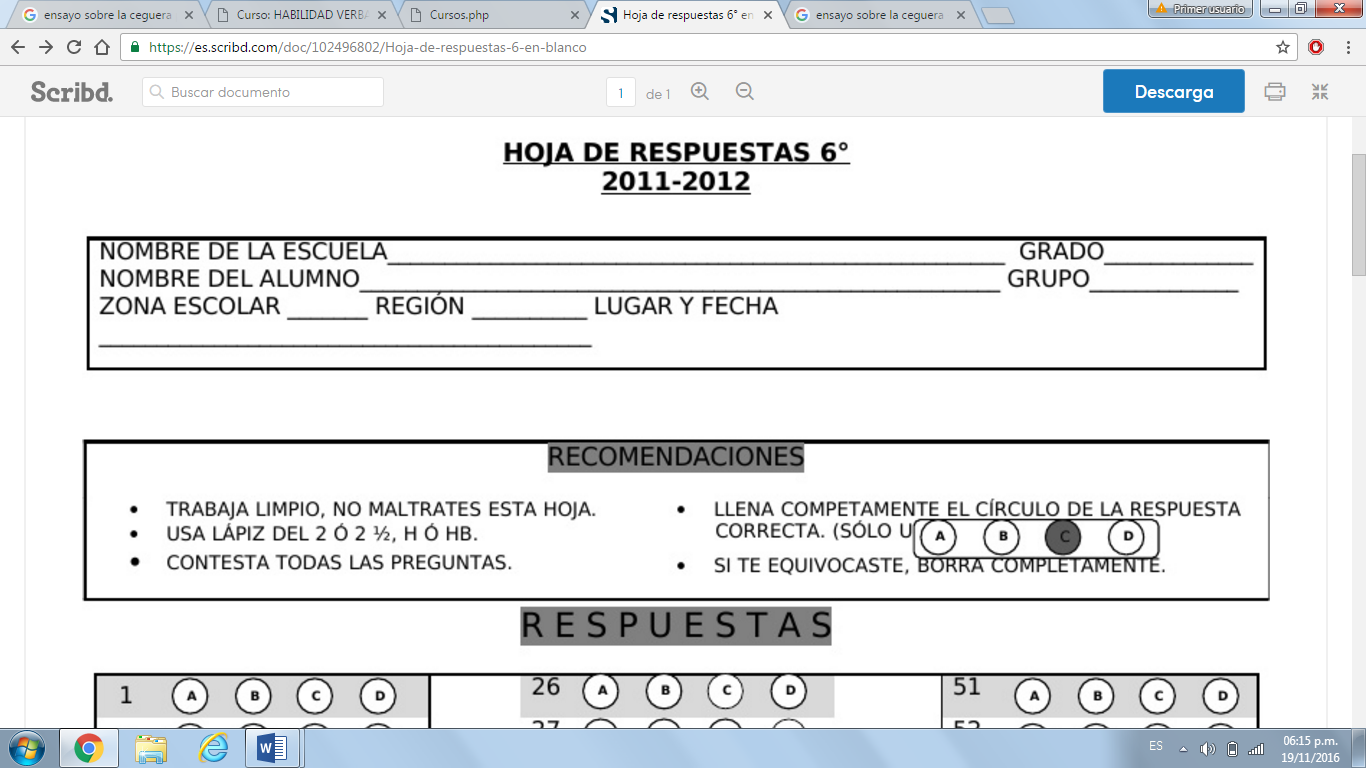 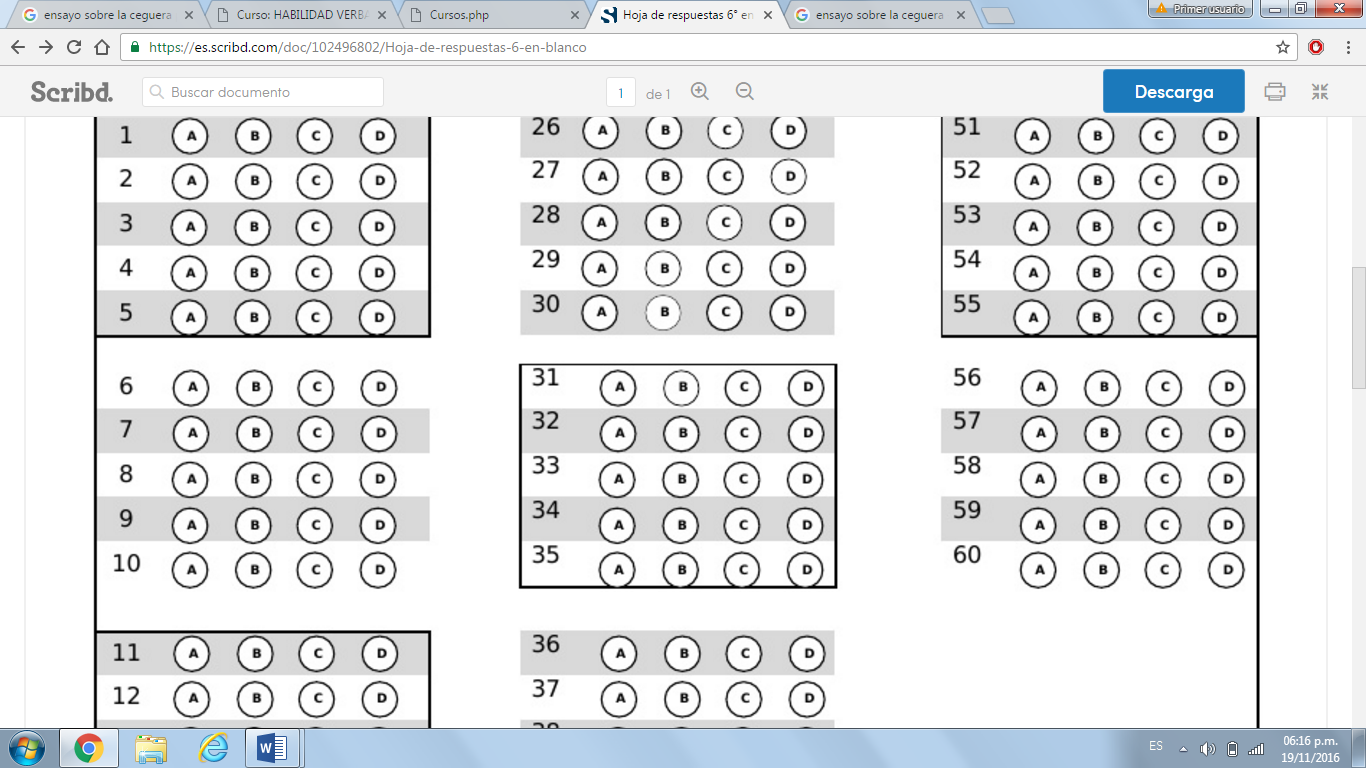 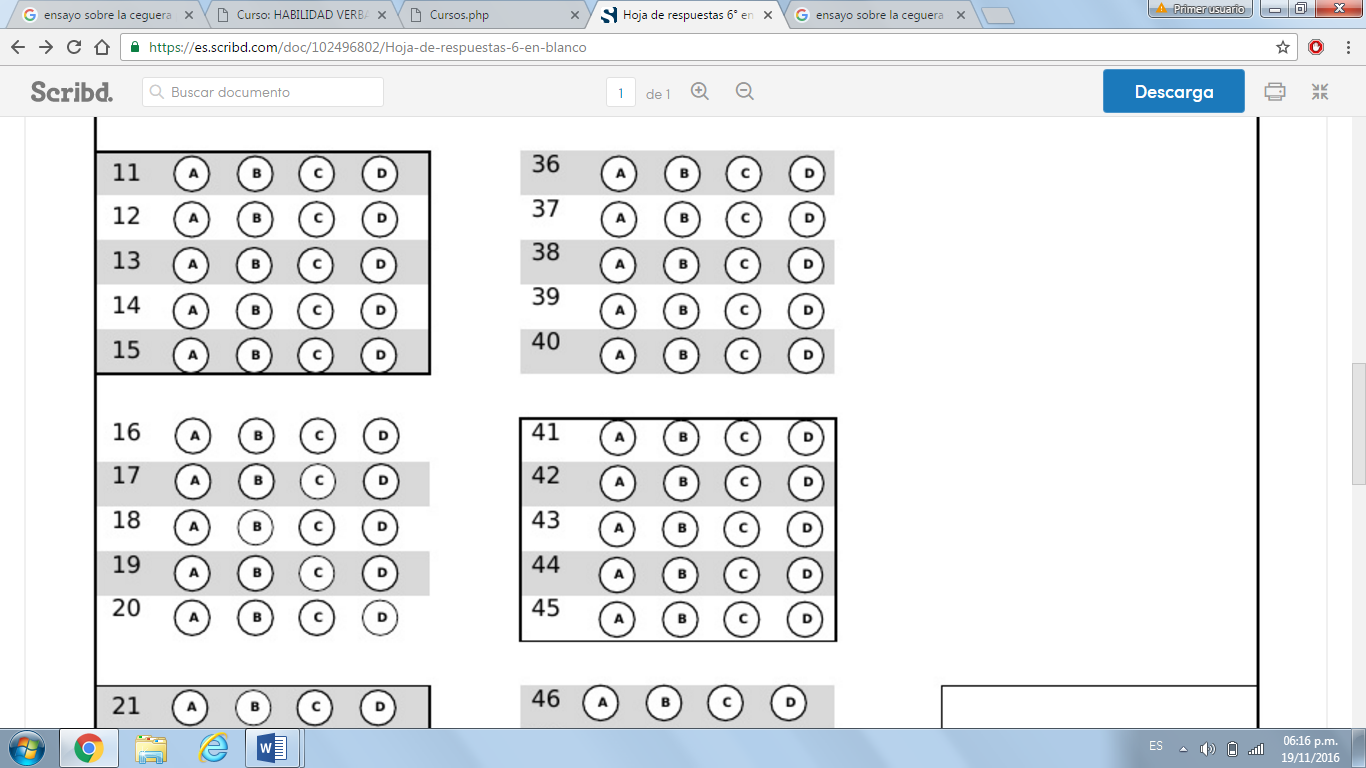 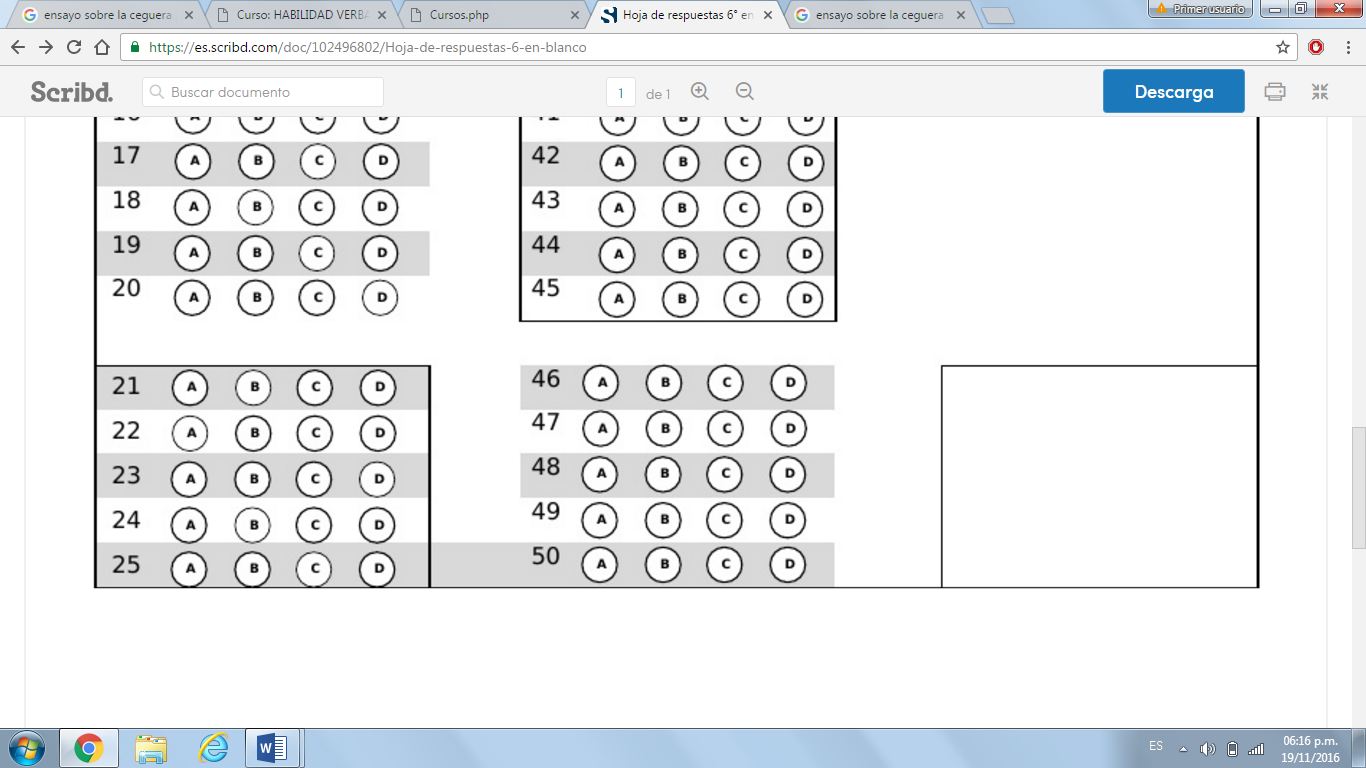 En su sentido originario espíritu, de donde viene la palabra espiritualidadEspiritualidad pensamos en una experiencia de base omnienglobante con la cual se capta la totalidad de las cosas exactamente como una totalidad orgánicala Tierra entera y todo el universo son vivenciados como portadores de espírituEspiritualidad es la actitud que pone la vida en el centroEn este sentido lo opuesto al espíritu no es cuerpo, sino muerte, tomada en su sentido amplio de muerte biológica, social y existencialLa espiritualidad parte no del poder, ni de la acumulación, ni del interés, ni de la razón instrumentalLa crisis ecológica revela la crisis de sentido fundamental de nuestro sistema de vida, de nuestro modo de sociedad y de desarrolloTodos ellos valorizan la emoción como camino hacia el mundo y como forma de hacer la experiencia de la divinidadEl universo no está únicamente fuera de nosotros, con su autonomía, está también dentro de nosotrosLas violencias y las agresiones al medio ambiente lanzan raíces profundas en estructuras mentales que poseen su ancestralidad y genealogía en nuestro interior.